Eco-friendly brunt on the condition of bog Crocodiles in Manghopir KarachiBeena Zehra1, Omm-e-Hany2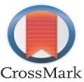 Department of Zoology, University of Sindh Jamshoro, Sindh-Pakistan1,2ABSTRACT— The present study of ecological impacts on Marsh crocodiles in Manghopir was carried out in the months of January to December 2008. In order to assess, the microbial contamination, detection of pollutant indicator organisms in water samples, to determine the physico-chemical parameters were performed. The detection of different physico-chemical parameters which are temperature of air and water, electrical conductivity, total dissolved solids, calcium, magnesium, bicarbonate, chloride, sodium, potassium, sulphur, carbonate, biological oxygen demand, dissolved oxygen were analyzed with the recognized standard method of WHO collected water samples from the Manghopir Karachi. Marsh crocodiles are reported endangered around the world due to the vulnerability of marshy habitat to increase pollution and environmental deterioration. Toxic chemical contaminants were estimated below the detection range, while some other chemicals were found within the normal level recognized by WHO. The range of contamination, proximity to pollution source and the metabolic capacity of Marsh crocodiles suggest that the species is under threatened due to toxic chemicals in the pool of Manghopir Karachi.KEYWORDS: Marsh crocodile, Impact, Pollution, Metabolic, Toxic and Contamination.1. INTRODUCTIONManghopir is situated in Gadap town Karachi and positioned in the hilly areas in between districts of Karachi Sindh and Lasbela Balochistan, Pakistan. The area has the oldest Sufi shrine and globally known as Manghopir, the original name of Sufi saint is Khawaja Sakhi Hassan Sultan. His history is spread over 700 years old. Near the shrine of MP, there are two hot and cold springs and the crocodile’s pool is filled by these two springs. The temperature of these both sulphur springs was recorded between the 43 °C (110 F) to 54 °C (130 F). Hot spring has some medicinal qualities because warm water spring passing through the sulphur rocks and it is used for skin disease patients due to presence of medicinal properties. Many people come from long distances areas regularly and stay there to have a bath to cure from skin diseases. Nearby shrine of MP, there is a crocodile’s pool, measuring about 400 feet (120 m) long and 200 feet (61 m) wide and 15-20 feet depth, which nourished by an underground stream. Scientific analysis also states that the water of hot spring is naturally saturated with carbon dioxide, besides containing some sulphur and other skin friendly nourishments, which are no doubt suitable for many skin diseases. The globally endangered and most important reptilian species of crocodilian, the Marsh crocodile is inhabitant in MP Karachi (WWF- Pakistan, 2007). Ecological studies were carried out by different scientists on the different lakes of Sindh and this study was carried out in the crocodile’s pool of MP in 2008. This study on water quality was carried out first time in Sindh, Pakistan. Some previous ecological studies were carried out in Chotiari Wetland Complex (CWC) by (Jafri, 1997; Leghari et al., 1995 and 1999). Ecological changes in aquatic life depend upon the physico-chemical characteristics of water bodies. The present study provides the information and influence of physico- chemical factors on Marsh crocodiles. Before the construction of Chotiari Reservoir, some biological and limnological studies on the Bakar Lake were carried out by (Jafri, 1997; Leghari et al., 1997, 1999a and 1999b). The aim of present study is to determine the water quality and its impacts on crocodile population in MP Karachi.2. Material and MethodsWater samples were collected from the midstream. Two sampling stations were selected from the crocodile’s pool and springs for water samplings. Samples were collected from crocodile’s pool S1 and Springs S2. Sampling was carried out from 11:30 am to 3:00 pm at monthly intervals. Physico-chemical parameters such as temperature of water, depth and transparency, the secchi disk measurement was carried out in water samples. In the laboratory, to determine the chemical factors the mercury thermometer was dipped into the water samples to a depth of 15 cm for 2-5 minutes, pH of water was measured with Orion Model 420 A pH meter, electrical conductivity, total dissolved solids and salinity of water samples was measured by WTW. 320 conductivity meter. The total alkalinity, total hardness, chlorides and phosphate were determined by using the standard methods for the examination of water samples (APHA, 1976). To determine the calcium, carbonate, bicarbonate the titration method (2310) was applied. The magnesium and potassium was examined with Spectrometer. The biological oxygen demand was determined with Winkler method and dissolved oxygen was examined with Oxygen Meter (Jenway Model 9071).3. ResultsValues for physico-chemical parameters in water samples were collected from two sampling stations crocodile pool and springs for water samplings. Water samples were collected from two sampling stations of Crocodile Pool (S1) and Springs (S20) in MP Karachi during January to December 2008 (Table 1-2). Temperature of air/water °C: It is the most important physical parameter which is directly related to chemical reaction in water bodies. The temperature of water bodies is major parameter that directly influences the aquatic biodiversity and it also reduces the dissolved oxygen in water bodies. It was observed that the highest temperature of air recorded during the month of July 33 °C and lowest level was found during the month of January 22 °C (Table 1- 2). Temperature of water was recorded the highest in July 29 °C and lowest was found in January 19 °C (Table 1-2).pH: The lowest range of pH was recorded from June to September. The highest level observed in January and February. The observed level of pH was 7.0 to7.9 respectively (Table 1-2).Electrical Conductivity: The EC was recorded highest 4790 us/cm in October and lowest was recorded 2465 us/cm in September (Table 1). However, fluctuation was observed in water samples due to flow of rain water in sampling stations. The standard level of EC is 400 us/cm, as the quality of water depends upon TDS.Total dissolved solids: The TDS level was observed highest 2619 mg/l in March and lowest was observed 1659 mg/l in October (Table 1).Turbidity: The highest level of turbidity was observed 70 in August and lowest was recorded 0.3 in December (Table 1-2).Calcium: The highest level of calcium was recorded 508 mg/l in January while lowest was recorded 60 mg/l in April (Table 1-2).Magnesium: The highest level of magnesium was recorded 153 meq/l in October while lowest level was recorded 43 meq/l in June (Table 1).Hardness: The highest range of hardness was observed 1592 mg/l in January and lowest was observed 350 mg/l in June (Table 1).Bicarbonate: The highest level was recorded 960 mg/l in October while lowest level was observed 335 mg/l in March (Table 1).Alkalinity: The highest level was observed 19.2 mg/l in October and lowest was observed 6.80 mg/l in March (Table 1).Chloride: The highest level was recorded 646 mg/l in June and lowest was recorded 319 in January (Table1).Sodium: The highest level was observed 733 meq/l in March and lowest was observed 43 meq/l in January (Table 1-2). Concentration of sodium increases in winter while level decreases in summer season.Potassium: The highest level was observed 24 mg/l in September and lowest level was observed 12 mg/l in March (Table 1-2).Sulphate: The highest level was observed 860 mg/l in March and lowest level was observed 240 mg/l in December (Table 1).Table 1. Water analysis of (S1. Crocodile’s Pool) for the year of 2008Carbonate: The concentration of carbonate was observed zero during whole year (Table 1-2).Biological oxygen demand (BOD): The highest level was observed 4.8 mg/l in January and lowest level was observed 2.4 in September (Table 1).Dissolved oxygen: The highest level was observed5.9 mg/l in March and lowest was observed 3.8 mg/l in January (Table 1-2).4. DiscussionCrocodile pool of Manghopir is shallow water, having a rocky and salty depth. The depth and area of crocodile’s pool is variable depending upon the influx of rain and springs water. The water level varies with the seasonal change in the quantity of water which enters into the pool from the springs. Present depth has been recorded from 15-20 ft and its level decreases to 8-12 ft in the dry season. Seasonal fluctuation in physico-chemical parameters caused the similar rise in dissolved oxygen level has been observed in winter season (Singh et al., 1980). Due to causes of reduction in microbial decomposition of dead organic matter, low organismal respiration demand, increased growth of submerged macrophytes and solubility of atmospheric oxygen by reduction in temperature (Rao, 1986). The result of pH and alkalinity values indicates that pool water remained slightly alkaline throughout the observation period due to sufficient amount of water comes from the springs. The permissible limit of hardness is recognized 200 mg/l by WHO. In water samples the hardness was observed little high range from above the guidelines of WHO (1984). This increase of hardness in the water could be due to the inflow of rain water. Salinity, conductivity and TDS were substantially high; this probability indicates that there could be some contamination and waste particles added into water. The chloride is a pollution indicating parameters i.e. related to sewage contamination with the degradation products. In the pool the level of chloride was observed in higher range. The level of chlorides recognized permissible range is 250 mg/l for drinking purpose. However, the range of Ca, Mg, Na, K, SO4, HCO3, CO3, COD and BOD was observed in elevated concentration compared to the maximum acceptable limits (Table 1-2). The salinity of water is the main factor which can be effect on biodiversity (Khuhawar and Mastoi, 1995) and they have recorded the higher salinity of water in different water resources.Table 2. Water analysis of (S2. Spring) for the year of 2008.The physico-chemical variables of MP Karachi when we have compared with other lakes of Sindh, Such as Keenjhar lake, (Chloride 38.9 mg/l, salinity 0.05 mg/l, alkalinity 200 mg/l; Khuhawar et al., 1998); Haleji Lake (Alkalinity 525 mg/l, chloride 75 mg/l, TDS 338 mg/l, Khuhawar et al, 1998); Hamal lake (Hardness 670 mg/l, chloride 1750 mg/l, alkalinity 275 mg/l,  Khuhwar,  1998  mg/l);  Bakar  lake (TDS 580 mg/l, alkalinity 550 mg/l, hardness 210 mg/l, Jafri et al., 1997) and Hub Dam (Transparency 2.1-3.3 m, pH 6.8-7.5, dissolved oxygen 3.1-5.3 mg/l, salinity 0.15-25 ppt, dissolved solids 502 ppm, Iqbal and Kazmi, 1998) indicated that all these lakes retain the typical fresh water characteristics despite progressive eutrophication. In MP (Crocodiles pool), the process of eutrophication was observed high due to shallowness of basin and whole the range of chemical parameters gone up high, beyond the permissible limits recommended by WHO (1984). Crocodile’s focuses their attention on of major issue is related with water pollution which concerned directly with the human health (Chang et al., 2012). The quality of water is the key factor to determine the biodiversity and its health (Gachal et al., 2001, 2004 and 2006). The site is faced by many shortcomings within its impacts and prediction. The major threat is faced by crocodile population due to the quality of water and insufficient area of pool. The seasonal flooding and heavy rain can destroy the nesting and eggs of crocodiles in their habitat (Santiapillai et al., 2001). The change in the water quality was recorded and hazard chemicals were detected during the analysis of water samples in the laboratory which causing the harmful effects on the species. It was witnessed that the current population in MP extremely disturbed with the interaction of large number of people and many people washed their clothes, showering of skin diseased people, low water level and quality and insufficient food amounts and usually reduces the suitability of the habitat for the crocodiles. The flourishing breeding has made the pond too small for the expanding crocodile population which is naturally rough and tough and famous for its longevity. The crocodile pool is not sufficient for the 116 crocodile population and they required a large sized pool for their healthy growth and survival. During our observation the water quality is not good for crocodile population.5. AcknowledgementThis research study on Marsh Crocodiles, Crocodylus palustris in Manghopir Karachi Sindh, Pakistan was carried out with the financial support of WWF- Pakistan. We are very grateful to Mr. Sajjad Baloach (Caretaker of Manghopir) for his fieldwork assistance and the hospitality during our stay in the Maghopir Karachi Sindh, Pakistan.6. References[1] APHA. 14th ed. (1976): Standard methods for the examination of water and waste water Washington, D.C.[2] Chang, M.S., Gachal, G.S., Qadri, A.H. and Sheikh, M.Y. (2012): Bio-ecological status, Management and Conservation of Marsh Crocodiles (Crocodylus palustris) in Deh Akro 2, Sindh– Pakistan. Sindh Univ. Res. Jour. (Sci. Ser.) Vol.44 (2). pp: 209-214 (2012).[3] Chang, M.S., Gachal, G.S., Qadri, A.H., Jabeen, T., Baloach, S. and Sheikh, M.Y. (2012). Distribution and Population Status of Marsh Crocodiles, Crocodilus Palustris in Nara Desert Wildlife Sanctuary (NDWS) Sindh, Pakistan. Sindh Univ. Res. Jour. (Sci. Ser.) Vol.44 (3). pp; 453-456 (2012).[4] Gachal, G.S. and Slater, F.M. (2001): Dolphins down the drain. Wildlife. 19: pp: 36-37.[5] Gachal, G.S. and Slater, F.M. (2004): Barrages, biodiversity & the Indus River Dolphin. Pakistan Journal of Biological Sci. 7 (5): pp: 797-801 (2004).[6] Gachal, G.S., Slater, F.M., Memon, Z.N., Qadri,A.H. and Zuhra. (2006): If the pollution load of the river can be reduced then it would benefit both human and wild life dependent upon river. Pakistan Journal of Biological Sci. Vol. 9. pp: 127-134.[7] Iqbal, M., and Kazmi, (1988): Ecology of limnetic crustacean zooplankton in Hub lake. M. Phil thesis. Department of Zoology, University of Karachi. pp: 117.[8] Jafri, S.I.H. (1997): Final report on Fisheries survey of Chotiari reservoir (Sanghar) and Tidal link lakes (Badin). Department of Fresh Water Biology and Fisheries, University of Sindh, Jamshoro, pp: 12-61.[9] Khuhawar, M.Y. and Mastoi, G.M. (1995): Studies on some physic-chemical parameters of Manchar lake Sindh. J. anal. And Envi. Chem., 3: pp: 66-71.[10] Khuhawar, M.Y., Mastoi, G.G., Jehanger, T.M. and Komber, M. (1998): Study on some Wetlands of Sindh. (Proceedings) Impact of environmental pollution on lakes of Sindh. MUET Jamshoro, pp: 12-17.[11] Leghari, M.K., Sultana, K. and Haga, M. (1995): Diatoms from unexplored Diamer face of Nanga Parbat Part I. Biologia, 41: pp: 11-12.[12] Leghari, M.K., Sahito, G.A., Arbani, S.N. and Leghari, M.Y. (1997). Ecological survey of phytoplankton in Fresh water lake, Bakar (Distt, Sanghar), Sindh, Pakistan, Sindh Univ. Res. J. (Sci. sr.) 29: pp: 83-94.[13] Leghari, S.M., Jafri, S.I.H., Mahar, M.A., Lashari, K.H., Ali, S.S., Khuhawar, M.Y. and Jehangir, T.M. (1999): Biodiversity of Chotiari reservoir (Distt. Sanghar) Sindh, Pakistan. Proc. Semi. Aq. Biodiv. Pakistan, pp: 139-157. (Eds. Q.B. Kazmi and M.A. Kazmi) MRC and Deptt. of Zoology, University y of Karachi.[14] Leghari, M.K. and Khuhawar, M.Y. (1999): Seasonal variation of phytoplankton: Part-I freshwater lake Bakar District Sanghar, Sindh. Pakistan J. Plant Sci. 5 (2): pp: 159-171.[15] Rao, R.J. (1986): Studies on the seasonal and diel variation in some physic-chemical conditions of a fresh water pond under prawn culture. Proc. Nat. Symp. Fish and Env. pp: 96-102.[16] Santiapillai, C. and de Silva, M. (2001): Status, Distribution and Conservation of Crocodiles in Srilanka: Biological Conservations Vol 97 Issue 3, 2001. pp: 305-318.[17] Singh, R.N., Srivasta, N.P. and Desai, V.R. (1980): Seasonal and diurnal variations in physic-chemical conditions of water and plankton in lotic sector of Rihand reservoir (U.P) J. in Land Fish. India, 12: pp: 100-111.[18] W.H.O. (1984): Guidelines for drinking water quality, Vol. II, Geneva, pp: 327.This work is licensed under a Creative Commons Attribution Non-Commercial 4.0 International License.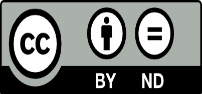 JanFebMarAprMayJunJulAugSepOctNovDecDate512231410515121691012Time12:0012.1012:2012:0012:4011:301:001:401:1012:301:302:30Temp: air C222327263032332828272423Temp: H2O C192024232728292525242020pH7.97.57.07.097.27.47.17.627.37.057.087.09EC mu/scm375038404030361438454420318427782465479038423250TDS mg/l191021482619195221352373189816591872258022781947Turbidity586062586260687062565860Ca mg/l4001808092806876847064137379Mg meq/l74767873584348569015311085Hardness mg/l130572042053047535073812989607909861298HCO3 ppm450410335350585700558378595960676472Alkalinity mg/l9.007.506.807.012.414.0011.57.609.4019.215.39.4Cl mg/l319435553534590646545443476512532569Na meq/l58165733458684855498207518680518233K mg/l191817142021222124192123SO4 mg/l480570860427496576438336475684515240Co3 ppm000000000000BOD mg/l4.24.03.13.33.22.82.52.32.43.53.83.0DO mg/l3.84.25.65.14.85.25.05.14.94.34.45.3JanFebMarAprMayJunJulAugSepOctNovDecDate512231410515121691012Time12:3012:5012:401:001:0012:001:202:301:401:301:501:40Temp: air C222327262832332828272322Temp: H2O C192024232528292525242019pH7.87.57.37.257.287.37.27.097.17.027.427.62EC mu/scm331035603730309932763610346432503120315629582770TDS mg/l168019382489167618452346216619471863170416841659Turbidity0.40.40.50.50.70.60.50.70.60.40.50.3Ca mg/l50832792606872246379164677484Mg meq/l7872619584637485971178556Hardness mg/l1592765480540485440643940810650774940HCO3 ppm401390360490412360384472412340352378Alkalinity mg/l8.028.07.209.88.47.208.29.48.56.97.17.60Cl mg/l394415468460470479510569558554508443Na meq/l43315635568592627432233285376314207K mg/l151812191817161615141617SO4 mg/l662743812592648740441242327451387336Co3 ppm000000000000BOD mg/l4.84.23.73.73.53.23.12.73.64.03.93.5DO mg/l4.04.25.95.35.25.85.25.35.14.55.25.4